ПОСТАНОВЛЕНИЕ                                                               КАРАР«22» декабря 2021 г.                     № 58                           «22» декабрь 2021 й.О внесении изменений в Положение об организации работы по осуществлению закупок товаров, работ, услуг для обеспечения муниципальных нужд Сельского поселения Сатыевский сельсовет муниципального района Миякинский район Республики Башкортостан      На основании протеста прокуратуры Миякинского района Республики Башкортостан  №Д-1201-2021 от 21 декабря 2021 года на отдельные пункты  Положения об организации работы по осуществлению закупок товаров, работ, услуг для обеспечения муниципальных нужд сельского  поселения Сатыевский сельсовет муниципального района Миякинский район  Республики Башкортостан,   постановляю:Внести изменения и дополнения следующего содержания:-подпункт 1 пункта 3.1 Положения исключить;-подпункт 1 пункта 4.11 Положения исключить.         2. Обнародовать настоящее постановление путем размещения на информационном стенде в здании администрации сельского поселения Сатыевский сельсовет по адресу: Республика Башкортостан, Миякинский район, с. Сатыево, ул. Центральная, д.19 и разместить на официальном сайте в сети интернет по адресу: http:// spsatievski.ru /           3.Контроль за исполнением настоящего постановления оставляю за собой.Глава сельского поселения                                              З.М.ГафароваРеспублика БашкортостанАдминистрация сельского поселения Сатыевский сельсовет муниципального района Миякинский район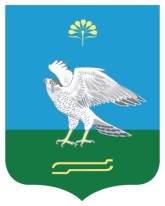 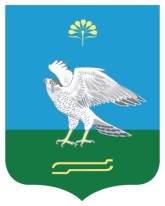 452093, Миякинский район, с. Сатыевотел./факс 3-17-89Башkортостан Республикаhы Миәкә районы муниципаль районының Сатый ауыл советы ауыл биләмәhе хакимиәте 452093, Миәкә районы, Сатый ауылытел./факс 3-17-89